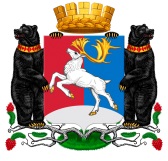 Камчатский крайГлава городского округа «поселок Палана»РАСПОРЯЖЕНИЕ06.05.2019 № 33-РГО назначении публичных слушаний по вопросу изменения вида разрешённого использования земельного участка с кадастровым номером 82:01:000002:380  В соответствии с Федеральным законом от 06.10.2003 № 131-ФЗ «Об общих принципах организации местного самоуправления в Российской Федерации», со статьей 39 Градостроительного кодекса Российской Федерации, статьей 4 Федерального закона от 29.12.2004 № 191-ФЗ «О введении в действие Градостроительного кодекса Российской Федерации», руководствуясь Приказом Министерства экономического развития Российской Федерации от 01.09.2014 № 540, Уставом городского округа «посёлок Палана» и Положением о публичных слушаниях в городском округе «посёлок Палана», утвержденным постановлением №26-НПА от 28.04.2008, на основании заявления Кулыгина Андрея Анатольевича, АДМИНИСТРАЦИЯ ПОСТАНОВЛЯЕТ:1. Назначить публичные слушания по вопросу изменения вида разрешённого использования земельного участка с кадастровым номером 82:01:000002:380, площадью 823 кв.м., местоположением: Российская Федерация, Камчатский край, Тигильский р-н, пгт. Палана, ул. имени Георгия Игнатьевича Бекерева,  с вида разрешенного использования «СТО, мойки, шиномонтажные мастерские» на вид разрешённого использования «Для индивидуального жилищного строительства».2. Собрание участников публичных слушаний провести 16.05.2019 в 15 ч. . в актовом зале Администрации городского округа «посёлок Палана» по адресу: пгт. Палана, ул. Обухова, д. 6.3. Назначить рабочую группу по проведению и подготовке решения публичных слушаний в составе членов комиссии по разработке Правил землепользования и застройки городского округа «посёлок Палана», утвержденной постановлением Администрации городского округа «поселок Палана» от 22.12.2016 № 231.4. Ответственным за проведение публичных слушаний и оформления итогового документа назначить Комитет по управлению муниципальным имуществом городского округа «поселок Палана».5. Обнародовать настоящее постановление в местах обнародования в соответствии с Уставом городского округа «посёлок Палана».Глава городского округа «поселок Палана»                                                       О.П. Мохирева